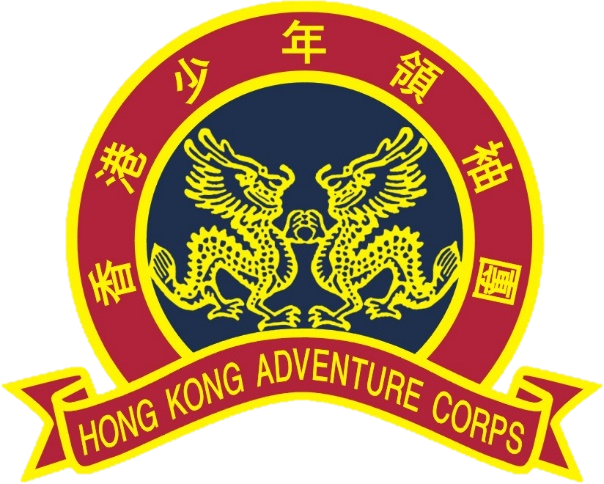 香港少年領袖團團射擊項目訓練大綱10米氣槍射擊訓練班 (中級)10米氣槍射擊訓練班 (中級)課程目的鞏固正確射擊動作掌握精確射擊術原理認識射擊運動比賽課程時數共8小時 (2小時理論課；6小時實習課)課程內容國際射擊運動聯盟簡介 (ISSF)射擊運動賽事 (項目簡介；本團/本地/區域性/國際賽事)一般比賽規則進階射擊術守則（氣手槍及氣步槍）參加資格年滿15歲或以上本團團員；學員至學員二級准尉 或 各級導師 (見習導師除外)；及已獲取「10米氣手槍射擊訓練班 (初級)」或「10米氣步槍射擊訓練班 (初級)」成就證書課程評核實習試 (60%擊中標靶)完成課程所獲資格「10米氣槍射擊訓練班 (中級)」成就證書；可持續參與射擊練習；可參與本團10米氣手槍或氣步槍射擊比賽；可報讀「10米氣槍射擊訓練班 (高級)」